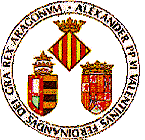 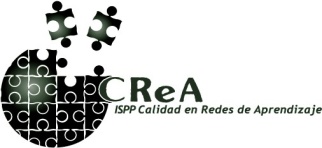 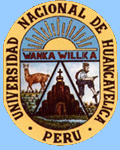 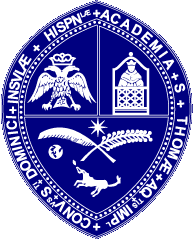 MASTER 2176 PSICOLOGIA DE LA EDUCACIÓN Y DESARROLLO HUMANO EN CONTEXTOS  MULTICULTURALES  HORARIOS DOCENCIACURSO 2016-17ORIENTACIONES GENERALESLAS SESIONES DE DOCENCIA SON PRESENCIALES. LA ASISTENCIA OBLIGATORIALAS SESIONES DE  TUTORIAS GRUPALES SE DEDICAN A DAR INDICACIONES SOBRE LA REALIZACIÓN DEL TRABAJO DE CADA MATERIA Y ACLARAR DUDAS DEL CURSO. LOS ESTUDIANTES QUE  ESTÁN MATRICULADOS EN UNA DE LAS DOS ESPECIALIDADES: DESARROLLO O EDUCACIÓN, PERO PUEDEN ASISTIR A AMBAS CLASES.LA ASISTENCIA A LOS CURSOS EN LOS QUE NO SE ESTÁ MATRICULADO PERMITE OBTENER UN CERTIFICADO DE ASISTENCIA.EL INTERVALO ENTRE DOS CURSOS ES APROXIMADAMENTE  DE UN MES PARA ENTREGAR EL TRABAJO DE CADA MATERIA.  A CONTABILIZAR DESDE LA FINALIZACIÓN DEL CURSO. DISTRIBUCION DE LAS SESIONES DE CLASE PRESENCIALLAS SESIONES DE CLASES SERÁN:- VIERNES TARDE Y SABADO MAÑANA Y TARDE,  Y DOMINGO POR LA MAÑANA PARA LAS ASIGNATURAS DE 20 HORAS.- VIERNES TARDE Y SABADO MAÑANA Y TARDE,  Y DOMINGO POR LA MAÑANA Y POR LA TAREDE PARA LAS ASIGNATURAS DE 25 HORAS.- EN AMBOS CASOS LA ÚLTIMA SESION SE DEDICA A TUTORIAS GRUPALES.COMIENZO DE CURSO SEMANA DEL 4 AL 12 DE OCTUBRECOMIENZO DE CURSO VIERNES  HORA: 13:00 ENTREGA DE MATERIALES Y BIENVENIDA  .Responsable del Máster en R. D. : Dra. Elisabeth Evans Risco Elizabeth Evans <eevans@iesppcrea.edu.pe>Persona de apoyo en gestión y administración:  Irene Tavernié Olivera itavernie@iesppcrea.edu.peLUGAR DONDE SE IMPARTIRÁ LA DOCENCIA IE Rosa Irene Infante de Canales,  jirón Independencia 628, San Miguel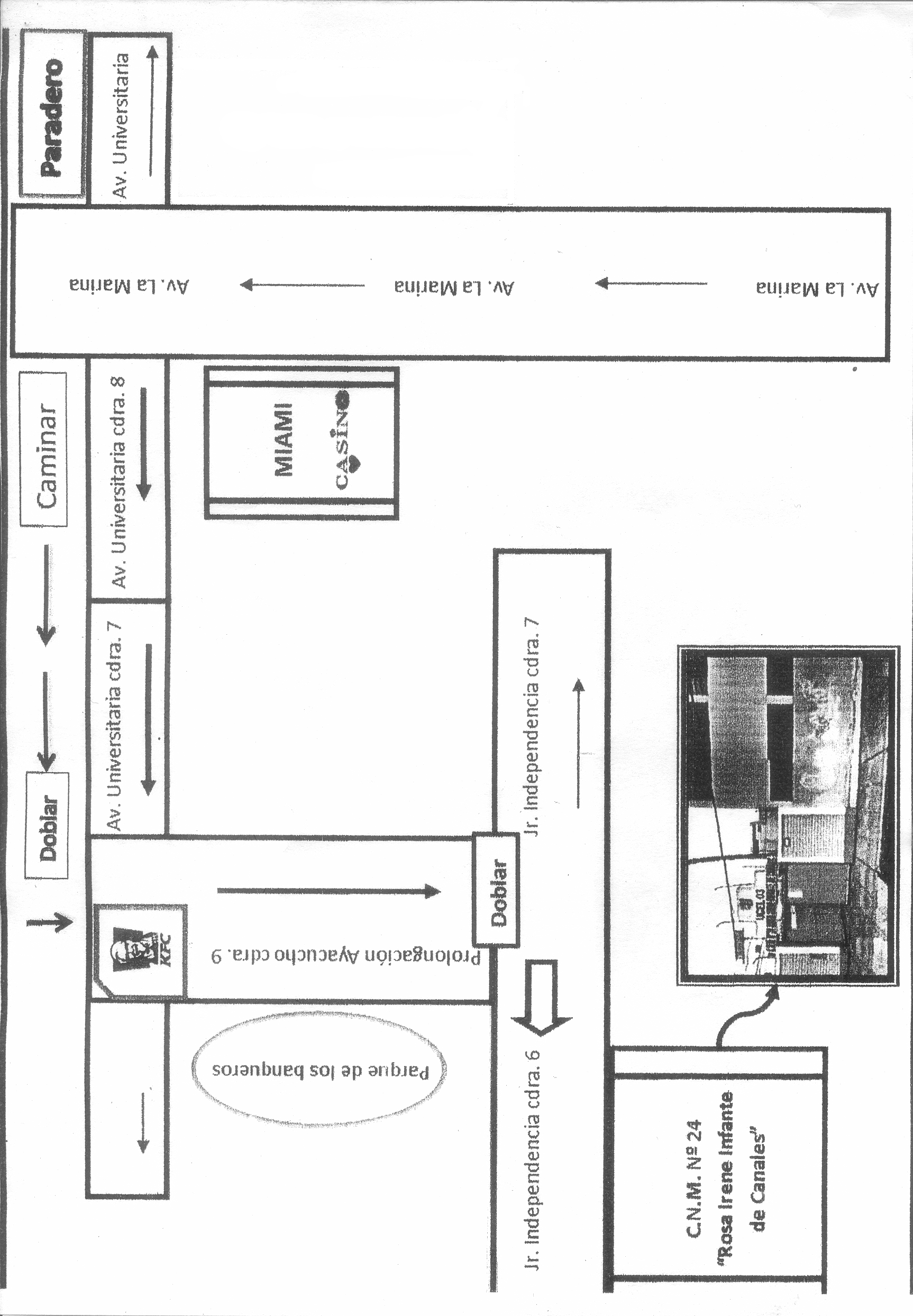 Fecha y HorarioCurso y Profesor/aOCTUBREVIERNES TARDEAPERTURA DE CURSO Y ENTREGA DE MATERIALES OCTUBRE DIAS 14-15-16VIERNES  DE 14:00 A 19:00.SÁBADO  DE 8:00 A 13:00 SÁBADO  DE 14:00 A 19:00.DOMINGO DE 8:00 A 13:00  DOMINGO DE 14:00 A 19:00  TUTORIA  GRUPAL CENTRO DOCENTEPROFESOR: Dr. MELCHOR GUTIERREZ SAN MARTÍNE mail: melchor.gutierrez@uv.esNOVIEMBRE  11-12-13VIERNES  DE 14:00 A 19:00.SÁBADO  DE 8:00 A 13:00 SÁBADO  DE 14:00 A 19:00.DOMINGO DE 8:00 A 13:00  DOMINGO DE 14:00 A 19:00  TUTORIA  GRUPAL  CURSO: DISEÑOS DE INVESTIGACIÓN.PROFESOR Dr. SATURNINO de los SANTOS  SOLISE MAIL: saturnino.delossantos@minerd.gob.doDICIEMBRE 9-10-11VIERNES  DE 14:00 A 19:00.SÁBADO  DE 8:00 A 13:00 SÁBADO  DE 14:00 A 19:00.DOMINGO DE 8:00 A 13:00  DOMINGO DE 14:00 A 19:00  TUTORIA  GRUPAL CURSO: METODOLOGIA CUALITATIVAPROFESOR Dr. JOSÉ GONZALEZ-SUCHE MAIL:Jose.Gonzalez@uv.esENERO   13-14-15VIERNES  DE 14:00 A 19:00.SÁBADO  DE 8:00 A 13:00 SÁBADO  DE 14:00 A 19:00.DOMINGO DE 8:00 A 13:00  DOMINGO DE 14:00 A 19:00  TUTORIA  GRUPAL CURSO: METODOLOGIA CUANTITATIVAPROFESORA Dra. AMPARO OLIVER GERMESE mail: amparo.oliver@uv.esFEBRERO- 10-11-12VIERNES  DE 14:00 A 19:00.SÁBADO  DE 8:00 A 13:00 SÁBADO  DE 14:00 A 19:00.DOMINGO DE 8:00 A 13:00  DOMINGO DE 14:00 A 19:00  TUTORIA  GRUPAL CURSO: CONSUELO CERVIÑOAUTOESTIMA COMO CONTEXTO DE DESARROLLOPROFESORA Dr. CONSUELO CERVIÑOE mail:  Consuelo.cervino@uv.es CURSO: Fecha y HorarioCurso y Profesor/aMARZO 17-18-19VIERNES  DE 14:00 A 19:00.SÁBADO  DE 8:00 A 13:00 SÁBADO  DE 14:00 A 19:00.DOMINGO DE 8:00 A 13:00  DOMINGO DE 14:00 A 19:00  TUTORIA  GRUPALCURSO: FAMILIA.PROFESORA Dra. A. GIMENO COLLADOe-mail: adelina.gimeno@v.es ABRIL  7-8-9- VIERNES  DE 14:00 A 19:00.SÁBADO  DE 8:00 A 13:00 SÁBADO  DE 14:00 A 19:00. DOMINGO DE 8:00 A 13:00 TUTORIA GRUPAL CURSO: INTERVENCIÓN EVOLUTIVA EN LA INFANCIA Y ADOLESCENCIA (DESARROLLO)PROFESORA  Dra. ANA CÓRDOBA       E mail: ana.cordoba@uv.esABRIL 21-22-23VIERNES  DE 14:00 A 19:00.SÁBADO  DE 8:00 A 13:00 SÁBADO  DE 14:00 A 19:00. DOMINGO DE 8:00 A 13:00 TUTORIA GRUPALCURSO: TRANSTORNOS DEL DESARROLLO(EDUCACIÓN)PROFESOR Dr. BEATRIZ LUCAS MOLINAE mail:  beatriz.lucas@uv.esMAYO 12-13-14VIERNES  DE 14:00 A 19:00.SÁBADO  DE 8:00 A 13:00 SÁBADO  DE 14:00 A 19:00. DOMINGO DE 8:00 A 13:00 TUTORIA GRUPALCURSO: TRANSTORNOS DEL LENGUAJE(ESPECIALIDAD EDUCACIÓN)PROFESORA: Dra. ISABEL ESPINAL DURANE mail: isaespinald@yahoo.esMAYOPENDIENTETALLER BASES DE DATOSJUNIO  15-16-17VIERNES  DE 14:00 A 19:00.SÁBADO  DE 8:00 A 13:00 SÁBADO  DE 14:00 A 19:00. DOMINGO DE 8:00 A 13:00 TUTORIA GRUPALCURSO: TRANSTORNOS EN LECTOESCRITURA.PROFESORA Dra. VICENTA AVILA CLEMENTE(EDUCACIÓN)E mail: vicenta.avila@uv.esJUNIO  23-24-25VIERNES  DE 14:00 A 19:00.SÁBADO  DE 8:00 A 13:00 SÁBADO  DE 14:00 A 19:00. DOMINGO DE 8:00 A 13:00 TUTORIA GRUPALCURSO: DESARROLLO EN LA ADULTEZ(DESARROLLO)PROFESOR Dr. JUAN JOSE ZACARÉS GONZÁLEZE mail: juan.j.zacares@uv.esJUNIO  23-24-25VIERNES  DE 14:00 A 19:00.SÁBADO  DE 8:00 A 13:00 SÁBADO  DE 14:00 A 19:00. DOMINGO DE 8:00 A 13:00 TUTORIA GRUPALCURSO:DIFICULTADES EN LA RESOLUCIÓN DE PROBLEMAS MATEMÁTICOS (ESPECIALIDAD EDUCACIÓN)PROFESORA  Dra. MARI LUZ CALLEJOE mail: luz.callejo@ua.esJULI0  7-8-9VIERNES  DE 14:00 A 19:00.SÁBADO  DE 8:00 A 13:00 SÁBADO  DE 14:00 A 19:00. DOMINGO DE 8:00 A 13:00 TUTORIA GRUPALCURSO: INTERVENCIÓN EN ENVEJECIMIENTO(ESPECIALIDAD DESARROLLO)PROFESOR Dr. JOSE IGNACIO NAVARROE mail:  jose.navarro@uca.esJULIO 21-22-23VIERNES  DE 14:00 A 19:00.SÁBADO  DE 8:00 A 13:00 SÁBADO  DE 14:00 A 19:00. DOMINGO DE 8:00 A 13:00 TUTORIA GRUPALCURSO: DESARROLLO DE GENERO	(ESPECIALIDAD DESARROLLO)PROFESORA:Dra. Maria Emma Mannarelli Cavagnari mannarelli11@gmail.com, mmannarelli@pucp.edu.pe 